По каким формулам выражаются стандартизованные коэффициенты регрессии через естественные коэффициенты регрессии ? 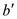 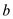 Начало формы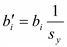 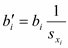 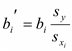 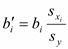 